GÉNÉRALITÉS1.	Le Comité des sports de la Direction nationale lance un appel aux candidatures pour accueillir l'un des championnats de sports pour membres de la Direction nationale en 2025 (cribbage, fléchettes et jeu de la huit). Toute demande pour agir à titre d’hôte sera considérée, peu importe la filiale ou direction provinciale. Ci-joint un formulaire de demande d’accueil.DATES2.	Le Comité des sports de la Direction nationale a approuvé les dates suivantes pour la tenue des championnats nationaux de sports pour membres en 2025 :Cribbage: du vendredi 25 avril au lundi 28 avril 2025 (le vendredi et le lundi étant respectivement le jour d'arrivée et le jour de départ) ; et Fléchettes:	du vendredi 2 mai au lundi 5 mai 2025 (le vendredi et le lundi étant respectivement le jour d'arrivée et le jour de départ) ; et Jeu de la huit: de vendredi 23 mai au lundi 26 mai (le vendredi et le lundi étant respectivement le jour d'arrivée et le jour de départ).CRITÈRES D’ACCUEIL – GÉNÉRALITÉS3.	Vous pourrez consulter les conditions essentielles du processus de demande dans le Guide des sports de la Direction nationale, ou encore dans le site Web du Portail de l’adhésion de La Légion royale canadienne (sous Ressources de direction/filiale / Sports pour membres) https://portal.legion.ca/fr. Toute demande d’accueil d’un championnat national de sports pour membres de 2025 doit parvenir à la direction provinciale respective d’ici le 31 juillet 2023. Le Comité des sports de la Direction nationale examinera et considérera les demandes lors de sa réunion à l’automne 2023 et fera part de sa décision aux demandeurs et directions provinciales en décembre 2023. Voici un aperçu des critères d’accueil :a.	Participants : On peut s’attendre à un total d’environ 60 à 65 participants à chaque championnat. Le représentant des sports de la Direction nationale et un rédacteur attitré de la revue Légion seront aussi présents.b.	Hébergement : On suggère de réserver environ 40 à 45 chambres d’hôtel pour chaque championnat.c.	À propos de la filiale : Toute filiale d’accueil est tenue d’organiser le championnat en vertu du Guide des sports de la Direction nationale et des instructions de la Direction nationale. Voici les principales exigences administratives :Coordonner l’horaire des matchs et obtenir le site des compétitions;Coordonner l’hébergement en arrangeant une réservation de groupe à l’hôtel d’accueil;Fournir le transport aux compétiteurs de l’aéroport à l’hôtel d’accueil;Fournir le transport aux compétiteurs de l’hôtel d’accueil à la filiale;Fournir un plan repas, y compris les déjeuners sans frais pour les compétiteurs durant les épreuves sportives;Organiser le banquet de clôture; etProduire un livre-souvenir.d.	Subventions : Des subventions pour la filiale et le transport sont offerts au Comité local des préparatifs (CLP). La filiale d’accueil devra faire une demande par écrit de ces subventions, lesquelles seront offertes durant l’année du championnat. En ce qui concerne le cribbage et fléchettes, la subvention pour la filiale est de 1200 $ et celle pour le transport jusqu’à un montant de 2100 $, selon la distance entre l’aéroport et le site d’accueil.SOUMISSION DE LA DEMANDE4.	Toute demande d’accueil faite par une filiale devra utiliser le formulaire ci-joint et être acheminée à sa direction provinciale au plus tard le 31 juillet 2023. Les directions provinciales verront à prioriser les demandes reçues avant de les soumettre à l’examen du Comité des sports de la Direction nationale, et ce, au plus tard le 31 août 2023. Toute question peut être transmise à la soussignée, du Comité des sports de la Direction nationale, au 1-888-556-6222 (p. 224) ou par courriel à svanmuyen@legion.ca.Steven Van MuyenCoordonnatrice du Comité des sports de la Direction nationalePièce jointe : 1 – Formulaire de Demande d’accueil de sports pour membres 2025Liste de distributionMembres du Comité des sports de la Direction nationaleDirecteurs exécutif de la direction provincialeReprésentants des sports de la direction provincialeToutes les filiales	Dominion Command	La Direction nationale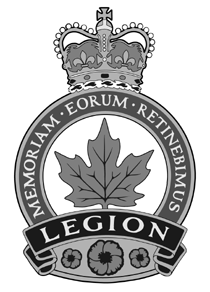 The Royal Canadian Legion	La Légion royale canadienneNOTE DE SERVICEÀ :LISTE DE DISTRIBUTIONDOSSIER :42-2-5DE :COMITÉ DES SPORTS DE
LA DIRECTION NATIONALEDATE : 21 février 2023OBJET :APPEL DE DEMANDES D’ACCUEIL D’UN CHAMPIONNAT NATIONAL DE SPORTS POUR MEMBRES EN 2025APPEL DE DEMANDES D’ACCUEIL D’UN CHAMPIONNAT NATIONAL DE SPORTS POUR MEMBRES EN 2025APPEL DE DEMANDES D’ACCUEIL D’UN CHAMPIONNAT NATIONAL DE SPORTS POUR MEMBRES EN 2025